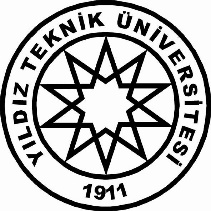 T.C.YILDIZ TEKNİK ÜNİVERSİTESİELEKTRİK-ELEKTRONİK FAKÜLTESİELEKTRONİK VE HABERLEŞME MÜHENDİSLİĞİ BÖLÜMÜTASARIM PROJESİ SONUÇ RAPORUTASARIM PROJESİ KONUSU Tasarım Projesi Danışmanı: Danışman Unvanı, Adı SOYADITakım öğrencilerinin Numarası Adı SOYADITakım öğrencilerinin Numarası Adı SOYADITakım öğrencilerinin Numarası Adı SOYADIİstanbul, 2019İÇİNDEKİLERİÇİNDEKİLER	iiSİMGE LİSTESİ	ivKISALTMA LİSTESİ	vŞEKİL LİSTESİ	viÇİZELGE LİSTESİ	viiÖZET	viiiABSTRACT	xBÖLÜM 1	11. GİRİŞ	11.1.	Literatür Özeti	11.1.1.	Tasarım Projesinin Amacı	1BÖLÜM 2	52. PROJE YÖNETİM PLANINDA BELİRTİLEN İŞ PAKETLERİNİN GERÇEKLEŞTİRİLMESİ	5BÖLÜM 3	83. PROJE BÜTÇESİ	8BÖLÜM 4	94. PROJE TASARIMINDA GÖZ ÖNÜNEN ALINAN GERÇEKÇİ KISITLAR VE KOŞULLAR	9BÖLÜM 5	105. SONUÇLAR VE ÖNERİLER	10KAYNAKLAR	11EK A	12SİMGE LİSTESİAi	Trenin bulunduğu ya da varacağı buluşma noktasıc	Nitelik indeksiC	Nitelik setiCR	Kritik oranc(.)	c niteliğine ilişkin kısmi yarar fonksiyonuHs	Zaman aralığının başlangıcıHc	Zaman aralığının sonuI	Giden trenlerin setiH	Zaman aralığının uzunluğu(MoE)i	Tren i ‘nin etkinlik ölçütünün değeriSwi	Tren i ‘nin yavaşlaması, bir buluşma noktasına girmesi ve tekrar normal hızına
	yükselmesi için kaybettiği sürei	Tren i’nin uzunluğu	Önceki çatışma örneklerinde çatışmaya katılan trenlerin ve buluşma noktalarının seti	Yeteri kadar büyük bir pozitif sayı	Komşu buluşma noktaları arasındaki mesafe	Çatışmanın buluşma noktasından uzaklığıSimgeler için stil sekmesinden “listeler stili” olarak seçiniz. Simge Listesi hazırlarken simge sembolünden sonra yukarıda görüldü gibi TAB tuşuna basarak boşluk bırakınız ve açıklamayı bu boşluktan sonra yazınız. KISALTMA LİSTESİCIBSE	The Chartered Institution of Building Services EngineersCIE	Commission Internationale de L’éclairageIEEE	Institute of Electrical and Electronics EngineersIES	The Illuminating Engineering Society of North AmericaİBŞB	İstanbul Büyük Şehir BelediyesiLiTG	Lichttechnische Gesellschaft e.V. (Bundesrepublik Deutschland)LTAG	Österreichische Lichttechnische ArbeitsgemeinschaftSLG	Schweizerische Lichttechnische Gesellschaft VTYS	Veri Tabanı Yönetim SistemiSimgeler için stil sekmesinden “listeler stili” olarak seçiniz. Simge Listesi hazırlarken simge sembolünden sonra yukarıda görüldü gibi TAB tuşuna basarak boşluk bırakınız ve açıklamayı bu boşluktan sonra yazınız. ŞEKİL LİSTESİSayfaŞekil 1.1 Genel Görünüm (Stil: Resim Yazısı)	2Şekil 1.2 Örnek Şekil	2Şekil 1.3 Örnek Şekil Formatı	3Şekil 2.1 Örnek Şekil	6Şekil 2.2 Örnek Şekil	6(Şekillerin alt kısmına yazı eklemek için şeklin üstüne sağ tıklanır. Sağ tık ile açılan seçeneklerden “Resim yazısı ekle” seçeneği seçilir. Açılan menüde “Etiket:Şekil” seçilerek Şekil için gereken açıklama yazılır ve eklenir. Şekil numaralarının Şekil BölümNumarasi.AltBaşlıkNumarasi şeklinde olmasına dikkat ediniz. Tüm şekiller eklendikten sonra veya içerikteki şekil yazılarına güncelleme yapıldıktan sonra Şekil Listesi tablosuna sağ tıklayarak “Alanı Güncelleştir” ve “Tüm tabloyu güncelle” seçeneklerini seçerek tabloyu yenileyiniz.)ÇİZELGE LİSTESİSayfaÇizelge 1.1 Örnek Çizelge Formatı	3Çizelge 1.2 Deneme Çizelge	4Çizelge 3.1 Bitirme Çalışmasında Yapılması Öngörülen Harcamalar	8(Çizelgelerin üst kısmına yazı eklemek için şeklin üstüne sağ tıklanır. Sağ tık ile açılan seçeneklerden “Resim Yazısı Ekle” seçeneği seçilir. Açılan menüde “Etiket:Çizelge” seçilerek çizelge için gereken açıklama yazılır ve eklenir. Çizelge numaralarının Çizelge BölümNumarasi.AltBaşlıkNumarasi şeklinde olmasına dikkat ediniz (Eğer Çizelge etiketi mevcut değilse yeni etiket eklenir, biçimlendir sekmesinde sıralama bölüm numarasına göre ayarlanır). Tüm çizelgeler eklendikten sonra veya içerikteki çizelge yazılarına güncelleme yapıldıktan sonra Çizelge Listesi tablosuna sağ tıklayarak “Alanı Güncelleştir” ve “Tüm tabloyu güncelle” seçeneklerini seçerek tabloyu yenileyiniz.)ÖZET DÜZLEMSEL HOMOTETİK HAREKETLER ALTINDA YÜKSEK MERTEBEDEN İVMELER VE POLLERNurten BAYRAKElektronik ve Haberleşme Mühendisliği Bölümü  Tasarım Projesi Sonuç RaporuTez Danışmanı: Prof. Dr. Salim YÜCEUlaştırma alt sistemlerinden biri olan demiryolu, diğer ulaştırma alt sistemleriyle yoğun bir rekabet halinde bulunmaktadır. Yürütüle gelen yanlış politikalar sonucu ülkemizde demiryolu ulaştırmasına olan talep, yolcu ve yük taşımacılığında karayolunun oldukça gerisinde kalmıştır. Demiryolunun pazar payını arttırması ve rekabetini devam ettirebilmesi için hizmet kalitesini arttırması gerekmektedir. Dakiklik ve güvenilirlik bir ulaştırma alt sisteminin kalitesini belirleyen ölçütlerin başında gelmektedir. Bu ölçütlerin istenilen seviyede tutulabilmesi de kısmen etkin trafik kontrolü ile sağlanabilir. Trenler önceden hazırlanmış bir hareket planına uygun biçimde hareket etmektedir. Ancak beklenmedik bazı olayların gerçekleşmesi sonucu gecikmeler ve dolayısıyla trenler arası çatışmalar meydana gelebilmektedir. Trafik kontrolü, trenler arası çatışmaları, gecikmeleri mümkün olduğunca azaltacak şekilde çözüp, yeni bir uygulanabilir çizelge hazırlamak için uygulanır. Problemin zorluk derecesi nedeniyle, problemin en az gecikme içeren çözümüne kabul edilebilir bir süre içerisinde ulaşılması imkânsızdır. Bu çalışmada, 5 dakika gibi kısa bir süre içerisinde uygulanabilir ve gecikme toplamının olabildiğince küçüklendiği bir çizelge hazırlamak için, genetik algoritmalar kullanılmıştır. Geliştirilen algoritmanın çözümleri, belirli boyuttaki problemlerin kesin ve dispeçer çözümleri (yapay sinir ağı) ile karşılaştırıldığında, algoritma kısa sürede yeteri kadar iyi sonuçlar vermektedir. Algoritmanın uygulanması için geliştirilen bilgisayar programı, tren dispeçerleri için bir karar destek sistemi olarak da kullanılabilir.Trenler önceden hazırlanmış bir hareket planına uygun biçimde hareket etmektedir. Ancak beklenmedik bazı olayların gerçekleşmesi sonucu gecikmeler ve dolayısıyla trenler arası çatışmalar meydana gelebilmektedir. Trafik kontrolü, trenler arası çatışmaları, gecikmeleri mümkün olduğunca azaltacak şekilde çözüp, yeni bir uygulanabilir çizelge hazırlamak için uygulanır. Problemin zorluk derecesi nedeniyle, problemin en az gecikme içeren çözümüne kabul edilebilir bir süre içerisinde ulaşılması imkânsızdır. Bu çalışmada, 5 dakika gibi kısa bir süre içerisinde uygulanabilir ve gecikme toplamının olabildiğince en küçüklendiği bir çizelge hazırlamak için, genetik algoritmalar kullanılmıştır. Geliştirilen algoritmanın çözümleri, belirli boyuttaki problemlerin kesin ve dispeçer çözümleri (yapay sinir ağı) ile karşılaştırıldığında, algoritma kısa sürede yeteri kadar iyi sonuçlar vermektedir. Anahtar Kelimeler: Demiryolu trafik kontrolü, trenlerarası çatışmalar, yeniden çizelgeleme, genetik algoritmalar, yapay sinir ağlarıYILDIZ TEKNİK ÜNİVERSİTESİ ELEKTRONİK VE HABERLEŞME MÜHENDİSLİĞİ BÖLÜMÜABSTRACTHIGH ORDER ACCELERATIONS AND POLES ON THE 1-PARAMETER PLANAR HOMOTHETİC MOTIONSNurten BAYRAKDepartment of Electronics and Communications Engineering Design Project Final ReportSupervisor: Prof. Dr. Salim YÜCEIn view of today’s economic conditions chemical processes are operated or designed on the basis of optimum energy consumption. Thus primarily heat integration studies are undertaken and the design of the heat exchanger networks has entered into a new phase with the introduction of the pinch-point concept.In this study, it is aimed at designing heat exchanger networks by the use of pinch-point design method, which is one of the significant heat integration methods. In the presentation of the work various theoretical approaches regarding the pinch-point design method are discussed, and a new “Improved Problem Algorithm Table” developed for the application of the design is introduced. Taking into account the scope of design in actual processes Visual Basic 3.0 programming language is used to develop the computer code called DarboTEK. This computer code can be used both in determining the minimum energy and area targets of a new plant to be constructed, and in making necessary design alterations in an already existing plant.The crude petroleum unit in the TÜPRAŞ refinery at İzmit has been selected to show the applicability of the computer code developed to a real process, and as a result an original application has been accomplished. The heat integration study carried out on the crude petroleum unit shows that if a capital of 3576627 $ is invested, the investment payback period is 1.7 years on the basis of the energy conservation achieved. The crude petroleum unit in the TÜPRAŞ refinery at İzmit has been selected to show the applicability of the computer code developed to a real process, and as a result an original application has been accomplished. The heat integration study carried out on the crude petroleum unit shows that if a capital of 3576627 $ is invested, the investment payback period is 1.7 years on the basis of the energy conservation achieved. Investment need is high.Keywords: Railway traffic control, conflicts between trains, re-scheduling, genetic algorithms, neural networksYILDIZ TECHNICAL UNIVERSITY DEPARTMENT OF ELECTRONICS AND COMMUNICATIONS ENGINEERINGBÖLÜM 1GİRİŞLiteratür ÖzetiYapılan tez çalışması ile ilgili ayrıntılı literatür çalışması bu bölümde anlatılacaktır. Literatür iyi bir şekilde incelenmeli, daha önce yapılmış çalışmalar dikkatlice ele alınmalıdır. Benzer çalışmalardan referans ve alıntıları bitime çalışmanızda belirtmelisiniz. Geçmişte park yeri bulma sorununa çözüm bulmak amacıyla daha çok sensör bazlı çalışmalar yapılmıştır. Günümüzde de ticari olarak sensörlerin kullanıldığı bazı örnekler mevcuttur. Bu sensörler basitçe üzerlerine araç geldiği zaman bunu algılamakta ve park yerini dolu olarak görüp merkezi bir sisteme veri olarak göndermektedir. Ancak bu yöntemin en büyük dezavantajları uygulanması aşamasında çok sayıda sensör gerektirmesi ve bu sensör sistemini kurmanın oldukça maliyetli olmasıdır. Bir diğer yaklaşım olarak park yeri bulma sorununa çözüm bulmak amacıyla kamera verileri üzerinden görüntü işleme yöntemleri ve makine öğrenmesi kullanılarak çalışmalar yapılmaktadır. Ancak bu yöntemle yapılmış çalışmaların hiçbirisinde gerçek hayatta uygulanabilir seviyede bir başarı sağlanamamıştır. Örneğin; [1]’de yapılan çalışmada SVM (Support Vector Machine) ve KNN (K-Nearest Neighbour) algoritmaları kullanılarak %90 civarında başarı sağlanmıştır. Bunun yanında [2]’de yapılan çalışmada Adaboost temelli bir algoritma ile yine %90 başarı sağlanmıştır. Ancak gerçek hayatta kullanılması için bu başarı oranları yeterli görülmemiştir. [3]’te yapılmış bir diğer çalışmada ise CNN (Convolutional Neural Network) algoritması kullanılarak %99,97 başarılı tespit oranı sağlanmış olmasına rağmen park yerinin tespiti konusunda herhangi bir öneri sunulmamıştır.Tasarım Projesinin AmacıTezin amacı, bu tezde yapılmak istenilenler kısaca anlatılacaktır.Proje önerisinin ana amacı özellikle kampüs ve yerleşke gibi alanlarda sürücülerin park yeri bulma sorununa çözüm getirmektir. Bu ana amaca ulaşmak için izlenecek adımlar şu şekilde sıralanabilir: Sınıflandırılmış, derin öğrenme modelini eğitmeye uygun ve yeterli sayıda görüntü elde edilecektir. Bu amaç doğrultusunda internet üzerinden veya kamera yoluyla veri seti toplanacak ve toplanan veriler etiketlenip sınıflandırılacaktır (İP No: 1).Park yerini gören kameralardan gelen görüntüler derin öğrenme algoritmalarının girişine yönlendirilecektir. Bu amaç doğrultusunda farklı IP adreslerindeki kameralara erişilerek görüntülerin alınması için bir yazılım geliştirilecektir (İP No: 2). Şekil 1.1’de bu durum gösterilmiştir. (Şekil numaraları Başvurular-Resim Yazıları-Çapraz Başvuru ekle kısmında paragraf içerisine eklenebilir. Benzer işlem çizelgeler için de geçerlidir.)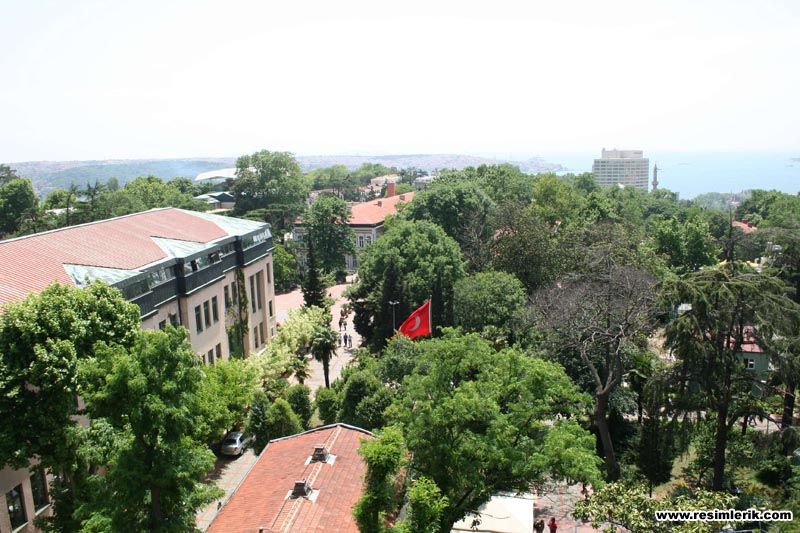 Şekil 1.1 Genel Görünüm (Stil: Resim Yazısı)Park yeri tespiti için derin öğrenme ile nesne tespiti yapan bir yazılım geliştirilecektir. Bu amaç doğrultusunda veri seti kullanılarak araç tespiti yapabilen bir derin öğrenme modeli eğitilecek ve eğitildikten sonra bu derin öğrenme modeli üzerinde başarıyı ölçmek için testler gerçekleştirilecektir (İP No: 3).Şekil 1.2 Örnek ŞekilŞekil 1.3 Örnek Şekil FormatıKullanılan stiller: keskin tırnak, Altyazı, başlık 1, ana metin, başlık 2, başlık 3, Şekiller stili. Başlık numaralandırmasını, numaraların üzerinde sağ tuş tıklayıp numaralandırma değerini ayarla diyerek yapabilirsiniz. 	Bölüm 1 toplam uzunluğu 10 sayfayı geçmeyecek şekilde hazırlanacaktır.Çizelge 1.1 Örnek Çizelge FormatıÇizelge 1.2 Deneme ÇizelgeBÖLÜM 2PROJE YÖNETİM PLANINDA BELİRTİLEN İŞ PAKETLERİNİN GERÇEKLEŞTİRİLMESİBÖLÜM 3PROJE BÜTÇESİProjede şu ana kadar herhangi bir harcama yapılmamıştır. Ancak projenin bitirme çalışmasında bitirilebilmesi için aşağıdaki tablodaki harcamaların yapılması öngörülmektedir. Çizelge 3.1 Bitirme Çalışmasında Yapılması Öngörülen HarcamalarBÖLÜM 4PROJE TASARIMINDA GÖZ ÖNÜNEN ALINAN GERÇEKÇİ KISITLAR VE KOŞULLARTasarımı gerçekleştirilen sistem;Sistemin tasarımında öncelik çevreye ve insana zarar gelmemesidir. Bunun için kullanılan alev ve gaz sensörü gibi cihazlarla çevreye zarar verebilecek yangın, sızıntı ve patlama gibi olayların önüne geçmek amaçlanmıştır. Aynı zamanda kullanılan donanımlar çevre dostu yapısı sebebiyle, çalışırken çevreye zarar vermez.Bu projenin temel amacı insanların güvenliğini sağlamak ve insan sağlığını korumaktır. Bu doğrultuda tasarlanmış ve gereken önlemler alınmıştır.Bu projede bir güvenlik sistemi tasarlanarak, istihdam edilen güvenlik personeli sayısının azaltılmasına imkân sağlanmıştır. Ayrıca tesislerin daha güvenli olması sağlanarak işletmelerin güvenilirliğinin artması mümkün kılınmıştır.Hata giderme ve stabil çalışma amacı ile yayınlanacak güncel yazılımlar ile sistemin güvenliliğinin devamlılığı sağlanır. Ve ihtiyaç durumunda ek donanım ve yazılımlarla, sistem zamana uygun, güncel bir biçimde çalışmaya devam etmesi mümkün kılınır.Bu projenin temel amacı insanların güvenliğini sağlamaktır. Herhangi bir güvenlik problemine yol açmayıp, meydana gelen tehlikelerin ve doğal afetlerin en az zararla atlatılmasına imkân sağlar. Bu projede haberleşme standartı olarak 802.11g kullanılmıştır. Kullanılan ESP8266 kartı FCC, CE ve TELEC sertifikalarına sahiptir.BÖLÜM 5SONUÇLAR VE ÖNERİLERBirinci ve ikinci bölüm yazım kuralları için size örnek olarak verilmiştir. Kullandığınız yazılım kodları ve kullanılan her türlü mikroişlemci, sensör, kart, geliştirme platformu vs. ile ilgili katalog bilgileri proje çalışmasının içerisinde yer almayacak, ekler bölümüne konulacaktır. Yapılan bitirme çalışmasının içeriğine göre bölüm sayısı arttırılabilir. Sayfa sayısını çok göstermek amacıyla gereğinden fazla boşluk kesinlikle bırakılmayacaktır, buna göre ilgili şekiller gerekirse takip eden sayfaya eklenecektir.   İçerik metinlerinin tümünü seçerek satır boşluğu seçeneklerini Önce: 6nk Sonra: 6nk ve Satır Aralığı: 1,5 satır yapılmalıdır. Şekil yazılarında ise Satır Aralığı:1 olacaktır. Sayfa başında başlıklardan itibaren başlamaya özen gösteriniz. Örneğin bu metini sildikten sonra altta bulunan başlık yeni sayfa başına getirilmelidir [1]. Kaynaklara atıf yapılırken yukarıda görüldüğü gibi cümle bittikten sonra bir boşluk konulmalı [ parantezi açılmalı kaynak numarası yazılması ve ] parantezi ile kapatıldıktan sonra nokta konulmalıdır. Başvurular-alıntı ekle-ilgili alıntı seçilerek kolayca yapılabilir. Alıntılar Başvurular menüsünden Alıntı ekle>Yeni kaynak ekle seçilerek yapılmalıdır. Kaynakları IEEE formatında ekleyiniz [1]. Tüm kaynakları girdikten sonra kaynakça kısmına başvurular-kaynakça ekle diyerek. Kaynakçanızı oluşturabilirsiniz. KAYNAKLAR Alıntı ekle menüsü ile alıntıları metin içerinde numaralı olarak eklediğiniz takdirde, yukarıdaki kaynak tablosuna sağ tıklayıp Alanı güncelleştir seçeneğini seçerseniz tüm kaynaklar sıralanır.  Tablo güncellendikten sonra tablo içerisindeki metini seçerek stilini Kaynakça seçiniz.EK AEkiniz yoksa bu bölümü silebilir veya daha fazla ek yapabilirsiniz.ANABİLİM DALLARIÖĞRENCİ SAYISIBİLGİSAYAR MÜHENDİSLİĞİ 1ÇEVRE MÜHENDİSLİĞİ4ELEKTRİK MÜHENDİSLİĞİ4ELEKTRONİK VE HABERLEŞME MÜHENDİSLİĞİ5ENDÜSTRİ MÜHENDİSLİĞİ 2FİZİK 3GEMİ İNŞAATI VE GEMİ MAKİNELERİ MÜHENDİSLİĞİ2İNŞAAT MÜHENDİSLİĞİ4KİMYA 8MAKİNE MÜHENDİSLİĞİ5MATEMATİK7METALURJİ VE MALZEME MÜHENDİSLİĞİ2MİMARLIK13ŞEHİR VE BÖLGE PLANLAMA1ANABİLİM DALLARIÖĞRENCİ SAYISIBİLGİSAYAR MÜHENDİSLİĞİ 1ÇEVRE MÜHENDİSLİĞİ4ELEKTRİK MÜHENDİSLİĞİ4ELEKTRONİK VE HABERLEŞME MÜHENDİSLİĞİ5ENDÜSTRİ MÜHENDİSLİĞİ 2FİZİK 3GEMİ İNŞAATI VE GEMİ MAKİNELERİ MÜHENDİSLİĞİ2İNŞAAT MÜHENDİSLİĞİ4KİMYA 8MAKİNE MÜHENDİSLİĞİ5MATEMATİK7METALURJİ VE MALZEME MÜHENDİSLİĞİ2MİMARLIK13ŞEHİR VE BÖLGE PLANLAMA1İş Paketi : 1Başlama-Bitiş ZamanıSüresi (Hafta)İş Paketi AdıHer iş paketi için bu tablo tekrarlanacaktır.Her iş paketi için bu tablo tekrarlanacaktır.Her iş paketi için bu tablo tekrarlanacaktır.Her iş paketi için bu tablo tekrarlanacaktır.Her iş paketi için bu tablo tekrarlanacaktır.İş Paketinde görev alan personel Amaç, Yöntem ve FaaliyetlerBU FORM BİTİRME TEZİ ŞABLONUNA UYGUN OLACAK ŞEKİLDE DOLDURULACAKTIR.Amaç, Yöntem ve FaaliyetlerBU FORM BİTİRME TEZİ ŞABLONUNA UYGUN OLACAK ŞEKİLDE DOLDURULACAKTIR.Amaç, Yöntem ve FaaliyetlerBU FORM BİTİRME TEZİ ŞABLONUNA UYGUN OLACAK ŞEKİLDE DOLDURULACAKTIR.Amaç, Yöntem ve FaaliyetlerBU FORM BİTİRME TEZİ ŞABLONUNA UYGUN OLACAK ŞEKİLDE DOLDURULACAKTIR.Amaç, Yöntem ve FaaliyetlerBU FORM BİTİRME TEZİ ŞABLONUNA UYGUN OLACAK ŞEKİLDE DOLDURULACAKTIR.Amaç, Yöntem ve FaaliyetlerBU FORM BİTİRME TEZİ ŞABLONUNA UYGUN OLACAK ŞEKİLDE DOLDURULACAKTIR.Amaç, Yöntem ve FaaliyetlerBU FORM BİTİRME TEZİ ŞABLONUNA UYGUN OLACAK ŞEKİLDE DOLDURULACAKTIR.Amaç, Yöntem ve FaaliyetlerBU FORM BİTİRME TEZİ ŞABLONUNA UYGUN OLACAK ŞEKİLDE DOLDURULACAKTIR.Amaç, Yöntem ve FaaliyetlerBU FORM BİTİRME TEZİ ŞABLONUNA UYGUN OLACAK ŞEKİLDE DOLDURULACAKTIR.Amaç, Yöntem ve FaaliyetlerBU FORM BİTİRME TEZİ ŞABLONUNA UYGUN OLACAK ŞEKİLDE DOLDURULACAKTIR.Amaç, Yöntem ve FaaliyetlerBU FORM BİTİRME TEZİ ŞABLONUNA UYGUN OLACAK ŞEKİLDE DOLDURULACAKTIR.Amaç, Yöntem ve FaaliyetlerBU FORM BİTİRME TEZİ ŞABLONUNA UYGUN OLACAK ŞEKİLDE DOLDURULACAKTIR.Amaç, Yöntem ve FaaliyetlerBU FORM BİTİRME TEZİ ŞABLONUNA UYGUN OLACAK ŞEKİLDE DOLDURULACAKTIR.Amaç, Yöntem ve FaaliyetlerBU FORM BİTİRME TEZİ ŞABLONUNA UYGUN OLACAK ŞEKİLDE DOLDURULACAKTIR.Amaç, Yöntem ve FaaliyetlerBU FORM BİTİRME TEZİ ŞABLONUNA UYGUN OLACAK ŞEKİLDE DOLDURULACAKTIR.Amaç, Yöntem ve FaaliyetlerBU FORM BİTİRME TEZİ ŞABLONUNA UYGUN OLACAK ŞEKİLDE DOLDURULACAKTIR.Amaç, Yöntem ve FaaliyetlerBU FORM BİTİRME TEZİ ŞABLONUNA UYGUN OLACAK ŞEKİLDE DOLDURULACAKTIR.Amaç, Yöntem ve FaaliyetlerBU FORM BİTİRME TEZİ ŞABLONUNA UYGUN OLACAK ŞEKİLDE DOLDURULACAKTIR.Amaç, Yöntem ve FaaliyetlerBU FORM BİTİRME TEZİ ŞABLONUNA UYGUN OLACAK ŞEKİLDE DOLDURULACAKTIR.Amaç, Yöntem ve FaaliyetlerBU FORM BİTİRME TEZİ ŞABLONUNA UYGUN OLACAK ŞEKİLDE DOLDURULACAKTIR.Amaç, Yöntem ve FaaliyetlerBU FORM BİTİRME TEZİ ŞABLONUNA UYGUN OLACAK ŞEKİLDE DOLDURULACAKTIR.Amaç, Yöntem ve FaaliyetlerBU FORM BİTİRME TEZİ ŞABLONUNA UYGUN OLACAK ŞEKİLDE DOLDURULACAKTIR.Amaç, Yöntem ve FaaliyetlerBU FORM BİTİRME TEZİ ŞABLONUNA UYGUN OLACAK ŞEKİLDE DOLDURULACAKTIR.Amaç, Yöntem ve FaaliyetlerBU FORM BİTİRME TEZİ ŞABLONUNA UYGUN OLACAK ŞEKİLDE DOLDURULACAKTIR.İş Paketi Çıktısıİş Paketi Çıktısıİş Paketi Çıktısıİş Paketi Çıktısıİş Paketi Çıktısıİş Paketi Çıktısıİş Paketi Çıktısıİş Paketi Çıktısıİş Paketi Çıktısıİş Paketi Çıktısıİş Paketi Çıktısıİş Paketi Çıktısıİş Paketi Çıktısıİş Paketi Çıktısıİş Paketi Çıktısıİş Paketi Çıktısıİş Paketi Çıktısıİş Paketi Çıktısıİş Paketi Çıktısıİş Paketi Çıktısıİş Paketi Çıktısıİş Paketi Çıktısıİş Paketi Çıktısıİş Paketi Çıktısıİş Paketi Çıktısıİş Paketi Çıktısıİş Paketi Çıktısıİş Paketi Çıktısıİş Paketi Çıktısıİş Paketi Çıktısıİş Paketi Çıktısıİş Paketi Çıktısıİş Paketi Çıktısıİş Paketi Çıktısıİş Paketi Çıktısıİş Paketi Çıktısıİş Paketi : 2Başlama-Bitiş ZamanıEkim-KasımSüresi (Hafta)4İş Paketi AdıDerin öğrenme için veri seti toplanması.Derin öğrenme için veri seti toplanması.Derin öğrenme için veri seti toplanması.Derin öğrenme için veri seti toplanması.Derin öğrenme için veri seti toplanması.İş Paketinde görev alan personel Emin Altın, Cenk GümüşEmin Altın, Cenk GümüşEmin Altın, Cenk GümüşEmin Altın, Cenk GümüşEmin Altın, Cenk GümüşAmaç, Yöntem ve FaaliyetlerBu iş paketinin amacı; projede kullanılacak iki farklı derin öğrenme ağı için gerekli veri setlerinin toplanması ve düzenlenmesidir. Bu ağlardan ilki, konfigürasyon veya kurulum aşamasında her bir kameranın gördüğü açıda bulunan park yerlerinin nerelerde olduğunu bulmak için kullanılacak araç tespit algoritmasıdır. Bunu gerçekleyebilmek için özellikle güvenlik kameralarından alınmış çok sayıda araç fotoğrafı kullanılmalıdır. Diğer ağ, park yerleri üzerinde dolu-boş tahmini yapan sınıflandırma algoritmasıdır. Bunun için sınıflandırma yapabilen bir derin öğrenme ağı, çok sayıda dolu ve boş park yeri fotoğrafıyla eğitilmelidir. Projenin tasarım aşamasında henüz park yeri tespiti amaçlı veri seti toplanmamıştır. Park yeri sınıflandırması için ise öncelikle [5]’te bulunan veri seti kullanılmıştır. Bu veri seti ile bir derin öğrenme modeli eğitilmiş ancak beklenilen sonuç elde edilememiş, başarı oranı %70 olarak hesaplanmıştır. Bu başarı oranı yeterli olmayacağında [6]’teki veri seti ile bir derin öğrenme ağı daha eğitilmiştir. Bu eğitilen 2. derin öğrenme ağı ile yapılan testlerde boş park yerleri için %100, dolu park yerleri için %95 oranında başarı gözlenmiştir. Buna ek olarak deney videosundan kesilen görüntüler kullanılarak bir veri seti daha oluşturulmuştur. Bu veri seti, deney videosundaki ağ başarısını ölçmek amaçlandığından dolayı bu aşamada kullanılmamıştır. Bitirme çalışması kapsamında gerek görülmesi halinde veri seti toplamaya devam edilecektir.Amaç, Yöntem ve FaaliyetlerBu iş paketinin amacı; projede kullanılacak iki farklı derin öğrenme ağı için gerekli veri setlerinin toplanması ve düzenlenmesidir. Bu ağlardan ilki, konfigürasyon veya kurulum aşamasında her bir kameranın gördüğü açıda bulunan park yerlerinin nerelerde olduğunu bulmak için kullanılacak araç tespit algoritmasıdır. Bunu gerçekleyebilmek için özellikle güvenlik kameralarından alınmış çok sayıda araç fotoğrafı kullanılmalıdır. Diğer ağ, park yerleri üzerinde dolu-boş tahmini yapan sınıflandırma algoritmasıdır. Bunun için sınıflandırma yapabilen bir derin öğrenme ağı, çok sayıda dolu ve boş park yeri fotoğrafıyla eğitilmelidir. Projenin tasarım aşamasında henüz park yeri tespiti amaçlı veri seti toplanmamıştır. Park yeri sınıflandırması için ise öncelikle [5]’te bulunan veri seti kullanılmıştır. Bu veri seti ile bir derin öğrenme modeli eğitilmiş ancak beklenilen sonuç elde edilememiş, başarı oranı %70 olarak hesaplanmıştır. Bu başarı oranı yeterli olmayacağında [6]’teki veri seti ile bir derin öğrenme ağı daha eğitilmiştir. Bu eğitilen 2. derin öğrenme ağı ile yapılan testlerde boş park yerleri için %100, dolu park yerleri için %95 oranında başarı gözlenmiştir. Buna ek olarak deney videosundan kesilen görüntüler kullanılarak bir veri seti daha oluşturulmuştur. Bu veri seti, deney videosundaki ağ başarısını ölçmek amaçlandığından dolayı bu aşamada kullanılmamıştır. Bitirme çalışması kapsamında gerek görülmesi halinde veri seti toplamaya devam edilecektir.Amaç, Yöntem ve FaaliyetlerBu iş paketinin amacı; projede kullanılacak iki farklı derin öğrenme ağı için gerekli veri setlerinin toplanması ve düzenlenmesidir. Bu ağlardan ilki, konfigürasyon veya kurulum aşamasında her bir kameranın gördüğü açıda bulunan park yerlerinin nerelerde olduğunu bulmak için kullanılacak araç tespit algoritmasıdır. Bunu gerçekleyebilmek için özellikle güvenlik kameralarından alınmış çok sayıda araç fotoğrafı kullanılmalıdır. Diğer ağ, park yerleri üzerinde dolu-boş tahmini yapan sınıflandırma algoritmasıdır. Bunun için sınıflandırma yapabilen bir derin öğrenme ağı, çok sayıda dolu ve boş park yeri fotoğrafıyla eğitilmelidir. Projenin tasarım aşamasında henüz park yeri tespiti amaçlı veri seti toplanmamıştır. Park yeri sınıflandırması için ise öncelikle [5]’te bulunan veri seti kullanılmıştır. Bu veri seti ile bir derin öğrenme modeli eğitilmiş ancak beklenilen sonuç elde edilememiş, başarı oranı %70 olarak hesaplanmıştır. Bu başarı oranı yeterli olmayacağında [6]’teki veri seti ile bir derin öğrenme ağı daha eğitilmiştir. Bu eğitilen 2. derin öğrenme ağı ile yapılan testlerde boş park yerleri için %100, dolu park yerleri için %95 oranında başarı gözlenmiştir. Buna ek olarak deney videosundan kesilen görüntüler kullanılarak bir veri seti daha oluşturulmuştur. Bu veri seti, deney videosundaki ağ başarısını ölçmek amaçlandığından dolayı bu aşamada kullanılmamıştır. Bitirme çalışması kapsamında gerek görülmesi halinde veri seti toplamaya devam edilecektir.Amaç, Yöntem ve FaaliyetlerBu iş paketinin amacı; projede kullanılacak iki farklı derin öğrenme ağı için gerekli veri setlerinin toplanması ve düzenlenmesidir. Bu ağlardan ilki, konfigürasyon veya kurulum aşamasında her bir kameranın gördüğü açıda bulunan park yerlerinin nerelerde olduğunu bulmak için kullanılacak araç tespit algoritmasıdır. Bunu gerçekleyebilmek için özellikle güvenlik kameralarından alınmış çok sayıda araç fotoğrafı kullanılmalıdır. Diğer ağ, park yerleri üzerinde dolu-boş tahmini yapan sınıflandırma algoritmasıdır. Bunun için sınıflandırma yapabilen bir derin öğrenme ağı, çok sayıda dolu ve boş park yeri fotoğrafıyla eğitilmelidir. Projenin tasarım aşamasında henüz park yeri tespiti amaçlı veri seti toplanmamıştır. Park yeri sınıflandırması için ise öncelikle [5]’te bulunan veri seti kullanılmıştır. Bu veri seti ile bir derin öğrenme modeli eğitilmiş ancak beklenilen sonuç elde edilememiş, başarı oranı %70 olarak hesaplanmıştır. Bu başarı oranı yeterli olmayacağında [6]’teki veri seti ile bir derin öğrenme ağı daha eğitilmiştir. Bu eğitilen 2. derin öğrenme ağı ile yapılan testlerde boş park yerleri için %100, dolu park yerleri için %95 oranında başarı gözlenmiştir. Buna ek olarak deney videosundan kesilen görüntüler kullanılarak bir veri seti daha oluşturulmuştur. Bu veri seti, deney videosundaki ağ başarısını ölçmek amaçlandığından dolayı bu aşamada kullanılmamıştır. Bitirme çalışması kapsamında gerek görülmesi halinde veri seti toplamaya devam edilecektir.Amaç, Yöntem ve FaaliyetlerBu iş paketinin amacı; projede kullanılacak iki farklı derin öğrenme ağı için gerekli veri setlerinin toplanması ve düzenlenmesidir. Bu ağlardan ilki, konfigürasyon veya kurulum aşamasında her bir kameranın gördüğü açıda bulunan park yerlerinin nerelerde olduğunu bulmak için kullanılacak araç tespit algoritmasıdır. Bunu gerçekleyebilmek için özellikle güvenlik kameralarından alınmış çok sayıda araç fotoğrafı kullanılmalıdır. Diğer ağ, park yerleri üzerinde dolu-boş tahmini yapan sınıflandırma algoritmasıdır. Bunun için sınıflandırma yapabilen bir derin öğrenme ağı, çok sayıda dolu ve boş park yeri fotoğrafıyla eğitilmelidir. Projenin tasarım aşamasında henüz park yeri tespiti amaçlı veri seti toplanmamıştır. Park yeri sınıflandırması için ise öncelikle [5]’te bulunan veri seti kullanılmıştır. Bu veri seti ile bir derin öğrenme modeli eğitilmiş ancak beklenilen sonuç elde edilememiş, başarı oranı %70 olarak hesaplanmıştır. Bu başarı oranı yeterli olmayacağında [6]’teki veri seti ile bir derin öğrenme ağı daha eğitilmiştir. Bu eğitilen 2. derin öğrenme ağı ile yapılan testlerde boş park yerleri için %100, dolu park yerleri için %95 oranında başarı gözlenmiştir. Buna ek olarak deney videosundan kesilen görüntüler kullanılarak bir veri seti daha oluşturulmuştur. Bu veri seti, deney videosundaki ağ başarısını ölçmek amaçlandığından dolayı bu aşamada kullanılmamıştır. Bitirme çalışması kapsamında gerek görülmesi halinde veri seti toplamaya devam edilecektir.Amaç, Yöntem ve FaaliyetlerBu iş paketinin amacı; projede kullanılacak iki farklı derin öğrenme ağı için gerekli veri setlerinin toplanması ve düzenlenmesidir. Bu ağlardan ilki, konfigürasyon veya kurulum aşamasında her bir kameranın gördüğü açıda bulunan park yerlerinin nerelerde olduğunu bulmak için kullanılacak araç tespit algoritmasıdır. Bunu gerçekleyebilmek için özellikle güvenlik kameralarından alınmış çok sayıda araç fotoğrafı kullanılmalıdır. Diğer ağ, park yerleri üzerinde dolu-boş tahmini yapan sınıflandırma algoritmasıdır. Bunun için sınıflandırma yapabilen bir derin öğrenme ağı, çok sayıda dolu ve boş park yeri fotoğrafıyla eğitilmelidir. Projenin tasarım aşamasında henüz park yeri tespiti amaçlı veri seti toplanmamıştır. Park yeri sınıflandırması için ise öncelikle [5]’te bulunan veri seti kullanılmıştır. Bu veri seti ile bir derin öğrenme modeli eğitilmiş ancak beklenilen sonuç elde edilememiş, başarı oranı %70 olarak hesaplanmıştır. Bu başarı oranı yeterli olmayacağında [6]’teki veri seti ile bir derin öğrenme ağı daha eğitilmiştir. Bu eğitilen 2. derin öğrenme ağı ile yapılan testlerde boş park yerleri için %100, dolu park yerleri için %95 oranında başarı gözlenmiştir. Buna ek olarak deney videosundan kesilen görüntüler kullanılarak bir veri seti daha oluşturulmuştur. Bu veri seti, deney videosundaki ağ başarısını ölçmek amaçlandığından dolayı bu aşamada kullanılmamıştır. Bitirme çalışması kapsamında gerek görülmesi halinde veri seti toplamaya devam edilecektir.Amaç, Yöntem ve FaaliyetlerBu iş paketinin amacı; projede kullanılacak iki farklı derin öğrenme ağı için gerekli veri setlerinin toplanması ve düzenlenmesidir. Bu ağlardan ilki, konfigürasyon veya kurulum aşamasında her bir kameranın gördüğü açıda bulunan park yerlerinin nerelerde olduğunu bulmak için kullanılacak araç tespit algoritmasıdır. Bunu gerçekleyebilmek için özellikle güvenlik kameralarından alınmış çok sayıda araç fotoğrafı kullanılmalıdır. Diğer ağ, park yerleri üzerinde dolu-boş tahmini yapan sınıflandırma algoritmasıdır. Bunun için sınıflandırma yapabilen bir derin öğrenme ağı, çok sayıda dolu ve boş park yeri fotoğrafıyla eğitilmelidir. Projenin tasarım aşamasında henüz park yeri tespiti amaçlı veri seti toplanmamıştır. Park yeri sınıflandırması için ise öncelikle [5]’te bulunan veri seti kullanılmıştır. Bu veri seti ile bir derin öğrenme modeli eğitilmiş ancak beklenilen sonuç elde edilememiş, başarı oranı %70 olarak hesaplanmıştır. Bu başarı oranı yeterli olmayacağında [6]’teki veri seti ile bir derin öğrenme ağı daha eğitilmiştir. Bu eğitilen 2. derin öğrenme ağı ile yapılan testlerde boş park yerleri için %100, dolu park yerleri için %95 oranında başarı gözlenmiştir. Buna ek olarak deney videosundan kesilen görüntüler kullanılarak bir veri seti daha oluşturulmuştur. Bu veri seti, deney videosundaki ağ başarısını ölçmek amaçlandığından dolayı bu aşamada kullanılmamıştır. Bitirme çalışması kapsamında gerek görülmesi halinde veri seti toplamaya devam edilecektir.Amaç, Yöntem ve FaaliyetlerBu iş paketinin amacı; projede kullanılacak iki farklı derin öğrenme ağı için gerekli veri setlerinin toplanması ve düzenlenmesidir. Bu ağlardan ilki, konfigürasyon veya kurulum aşamasında her bir kameranın gördüğü açıda bulunan park yerlerinin nerelerde olduğunu bulmak için kullanılacak araç tespit algoritmasıdır. Bunu gerçekleyebilmek için özellikle güvenlik kameralarından alınmış çok sayıda araç fotoğrafı kullanılmalıdır. Diğer ağ, park yerleri üzerinde dolu-boş tahmini yapan sınıflandırma algoritmasıdır. Bunun için sınıflandırma yapabilen bir derin öğrenme ağı, çok sayıda dolu ve boş park yeri fotoğrafıyla eğitilmelidir. Projenin tasarım aşamasında henüz park yeri tespiti amaçlı veri seti toplanmamıştır. Park yeri sınıflandırması için ise öncelikle [5]’te bulunan veri seti kullanılmıştır. Bu veri seti ile bir derin öğrenme modeli eğitilmiş ancak beklenilen sonuç elde edilememiş, başarı oranı %70 olarak hesaplanmıştır. Bu başarı oranı yeterli olmayacağında [6]’teki veri seti ile bir derin öğrenme ağı daha eğitilmiştir. Bu eğitilen 2. derin öğrenme ağı ile yapılan testlerde boş park yerleri için %100, dolu park yerleri için %95 oranında başarı gözlenmiştir. Buna ek olarak deney videosundan kesilen görüntüler kullanılarak bir veri seti daha oluşturulmuştur. Bu veri seti, deney videosundaki ağ başarısını ölçmek amaçlandığından dolayı bu aşamada kullanılmamıştır. Bitirme çalışması kapsamında gerek görülmesi halinde veri seti toplamaya devam edilecektir.Amaç, Yöntem ve FaaliyetlerBu iş paketinin amacı; projede kullanılacak iki farklı derin öğrenme ağı için gerekli veri setlerinin toplanması ve düzenlenmesidir. Bu ağlardan ilki, konfigürasyon veya kurulum aşamasında her bir kameranın gördüğü açıda bulunan park yerlerinin nerelerde olduğunu bulmak için kullanılacak araç tespit algoritmasıdır. Bunu gerçekleyebilmek için özellikle güvenlik kameralarından alınmış çok sayıda araç fotoğrafı kullanılmalıdır. Diğer ağ, park yerleri üzerinde dolu-boş tahmini yapan sınıflandırma algoritmasıdır. Bunun için sınıflandırma yapabilen bir derin öğrenme ağı, çok sayıda dolu ve boş park yeri fotoğrafıyla eğitilmelidir. Projenin tasarım aşamasında henüz park yeri tespiti amaçlı veri seti toplanmamıştır. Park yeri sınıflandırması için ise öncelikle [5]’te bulunan veri seti kullanılmıştır. Bu veri seti ile bir derin öğrenme modeli eğitilmiş ancak beklenilen sonuç elde edilememiş, başarı oranı %70 olarak hesaplanmıştır. Bu başarı oranı yeterli olmayacağında [6]’teki veri seti ile bir derin öğrenme ağı daha eğitilmiştir. Bu eğitilen 2. derin öğrenme ağı ile yapılan testlerde boş park yerleri için %100, dolu park yerleri için %95 oranında başarı gözlenmiştir. Buna ek olarak deney videosundan kesilen görüntüler kullanılarak bir veri seti daha oluşturulmuştur. Bu veri seti, deney videosundaki ağ başarısını ölçmek amaçlandığından dolayı bu aşamada kullanılmamıştır. Bitirme çalışması kapsamında gerek görülmesi halinde veri seti toplamaya devam edilecektir.Amaç, Yöntem ve FaaliyetlerBu iş paketinin amacı; projede kullanılacak iki farklı derin öğrenme ağı için gerekli veri setlerinin toplanması ve düzenlenmesidir. Bu ağlardan ilki, konfigürasyon veya kurulum aşamasında her bir kameranın gördüğü açıda bulunan park yerlerinin nerelerde olduğunu bulmak için kullanılacak araç tespit algoritmasıdır. Bunu gerçekleyebilmek için özellikle güvenlik kameralarından alınmış çok sayıda araç fotoğrafı kullanılmalıdır. Diğer ağ, park yerleri üzerinde dolu-boş tahmini yapan sınıflandırma algoritmasıdır. Bunun için sınıflandırma yapabilen bir derin öğrenme ağı, çok sayıda dolu ve boş park yeri fotoğrafıyla eğitilmelidir. Projenin tasarım aşamasında henüz park yeri tespiti amaçlı veri seti toplanmamıştır. Park yeri sınıflandırması için ise öncelikle [5]’te bulunan veri seti kullanılmıştır. Bu veri seti ile bir derin öğrenme modeli eğitilmiş ancak beklenilen sonuç elde edilememiş, başarı oranı %70 olarak hesaplanmıştır. Bu başarı oranı yeterli olmayacağında [6]’teki veri seti ile bir derin öğrenme ağı daha eğitilmiştir. Bu eğitilen 2. derin öğrenme ağı ile yapılan testlerde boş park yerleri için %100, dolu park yerleri için %95 oranında başarı gözlenmiştir. Buna ek olarak deney videosundan kesilen görüntüler kullanılarak bir veri seti daha oluşturulmuştur. Bu veri seti, deney videosundaki ağ başarısını ölçmek amaçlandığından dolayı bu aşamada kullanılmamıştır. Bitirme çalışması kapsamında gerek görülmesi halinde veri seti toplamaya devam edilecektir.Amaç, Yöntem ve FaaliyetlerBu iş paketinin amacı; projede kullanılacak iki farklı derin öğrenme ağı için gerekli veri setlerinin toplanması ve düzenlenmesidir. Bu ağlardan ilki, konfigürasyon veya kurulum aşamasında her bir kameranın gördüğü açıda bulunan park yerlerinin nerelerde olduğunu bulmak için kullanılacak araç tespit algoritmasıdır. Bunu gerçekleyebilmek için özellikle güvenlik kameralarından alınmış çok sayıda araç fotoğrafı kullanılmalıdır. Diğer ağ, park yerleri üzerinde dolu-boş tahmini yapan sınıflandırma algoritmasıdır. Bunun için sınıflandırma yapabilen bir derin öğrenme ağı, çok sayıda dolu ve boş park yeri fotoğrafıyla eğitilmelidir. Projenin tasarım aşamasında henüz park yeri tespiti amaçlı veri seti toplanmamıştır. Park yeri sınıflandırması için ise öncelikle [5]’te bulunan veri seti kullanılmıştır. Bu veri seti ile bir derin öğrenme modeli eğitilmiş ancak beklenilen sonuç elde edilememiş, başarı oranı %70 olarak hesaplanmıştır. Bu başarı oranı yeterli olmayacağında [6]’teki veri seti ile bir derin öğrenme ağı daha eğitilmiştir. Bu eğitilen 2. derin öğrenme ağı ile yapılan testlerde boş park yerleri için %100, dolu park yerleri için %95 oranında başarı gözlenmiştir. Buna ek olarak deney videosundan kesilen görüntüler kullanılarak bir veri seti daha oluşturulmuştur. Bu veri seti, deney videosundaki ağ başarısını ölçmek amaçlandığından dolayı bu aşamada kullanılmamıştır. Bitirme çalışması kapsamında gerek görülmesi halinde veri seti toplamaya devam edilecektir.Amaç, Yöntem ve FaaliyetlerBu iş paketinin amacı; projede kullanılacak iki farklı derin öğrenme ağı için gerekli veri setlerinin toplanması ve düzenlenmesidir. Bu ağlardan ilki, konfigürasyon veya kurulum aşamasında her bir kameranın gördüğü açıda bulunan park yerlerinin nerelerde olduğunu bulmak için kullanılacak araç tespit algoritmasıdır. Bunu gerçekleyebilmek için özellikle güvenlik kameralarından alınmış çok sayıda araç fotoğrafı kullanılmalıdır. Diğer ağ, park yerleri üzerinde dolu-boş tahmini yapan sınıflandırma algoritmasıdır. Bunun için sınıflandırma yapabilen bir derin öğrenme ağı, çok sayıda dolu ve boş park yeri fotoğrafıyla eğitilmelidir. Projenin tasarım aşamasında henüz park yeri tespiti amaçlı veri seti toplanmamıştır. Park yeri sınıflandırması için ise öncelikle [5]’te bulunan veri seti kullanılmıştır. Bu veri seti ile bir derin öğrenme modeli eğitilmiş ancak beklenilen sonuç elde edilememiş, başarı oranı %70 olarak hesaplanmıştır. Bu başarı oranı yeterli olmayacağında [6]’teki veri seti ile bir derin öğrenme ağı daha eğitilmiştir. Bu eğitilen 2. derin öğrenme ağı ile yapılan testlerde boş park yerleri için %100, dolu park yerleri için %95 oranında başarı gözlenmiştir. Buna ek olarak deney videosundan kesilen görüntüler kullanılarak bir veri seti daha oluşturulmuştur. Bu veri seti, deney videosundaki ağ başarısını ölçmek amaçlandığından dolayı bu aşamada kullanılmamıştır. Bitirme çalışması kapsamında gerek görülmesi halinde veri seti toplamaya devam edilecektir.Amaç, Yöntem ve FaaliyetlerBu iş paketinin amacı; projede kullanılacak iki farklı derin öğrenme ağı için gerekli veri setlerinin toplanması ve düzenlenmesidir. Bu ağlardan ilki, konfigürasyon veya kurulum aşamasında her bir kameranın gördüğü açıda bulunan park yerlerinin nerelerde olduğunu bulmak için kullanılacak araç tespit algoritmasıdır. Bunu gerçekleyebilmek için özellikle güvenlik kameralarından alınmış çok sayıda araç fotoğrafı kullanılmalıdır. Diğer ağ, park yerleri üzerinde dolu-boş tahmini yapan sınıflandırma algoritmasıdır. Bunun için sınıflandırma yapabilen bir derin öğrenme ağı, çok sayıda dolu ve boş park yeri fotoğrafıyla eğitilmelidir. Projenin tasarım aşamasında henüz park yeri tespiti amaçlı veri seti toplanmamıştır. Park yeri sınıflandırması için ise öncelikle [5]’te bulunan veri seti kullanılmıştır. Bu veri seti ile bir derin öğrenme modeli eğitilmiş ancak beklenilen sonuç elde edilememiş, başarı oranı %70 olarak hesaplanmıştır. Bu başarı oranı yeterli olmayacağında [6]’teki veri seti ile bir derin öğrenme ağı daha eğitilmiştir. Bu eğitilen 2. derin öğrenme ağı ile yapılan testlerde boş park yerleri için %100, dolu park yerleri için %95 oranında başarı gözlenmiştir. Buna ek olarak deney videosundan kesilen görüntüler kullanılarak bir veri seti daha oluşturulmuştur. Bu veri seti, deney videosundaki ağ başarısını ölçmek amaçlandığından dolayı bu aşamada kullanılmamıştır. Bitirme çalışması kapsamında gerek görülmesi halinde veri seti toplamaya devam edilecektir.Amaç, Yöntem ve FaaliyetlerBu iş paketinin amacı; projede kullanılacak iki farklı derin öğrenme ağı için gerekli veri setlerinin toplanması ve düzenlenmesidir. Bu ağlardan ilki, konfigürasyon veya kurulum aşamasında her bir kameranın gördüğü açıda bulunan park yerlerinin nerelerde olduğunu bulmak için kullanılacak araç tespit algoritmasıdır. Bunu gerçekleyebilmek için özellikle güvenlik kameralarından alınmış çok sayıda araç fotoğrafı kullanılmalıdır. Diğer ağ, park yerleri üzerinde dolu-boş tahmini yapan sınıflandırma algoritmasıdır. Bunun için sınıflandırma yapabilen bir derin öğrenme ağı, çok sayıda dolu ve boş park yeri fotoğrafıyla eğitilmelidir. Projenin tasarım aşamasında henüz park yeri tespiti amaçlı veri seti toplanmamıştır. Park yeri sınıflandırması için ise öncelikle [5]’te bulunan veri seti kullanılmıştır. Bu veri seti ile bir derin öğrenme modeli eğitilmiş ancak beklenilen sonuç elde edilememiş, başarı oranı %70 olarak hesaplanmıştır. Bu başarı oranı yeterli olmayacağında [6]’teki veri seti ile bir derin öğrenme ağı daha eğitilmiştir. Bu eğitilen 2. derin öğrenme ağı ile yapılan testlerde boş park yerleri için %100, dolu park yerleri için %95 oranında başarı gözlenmiştir. Buna ek olarak deney videosundan kesilen görüntüler kullanılarak bir veri seti daha oluşturulmuştur. Bu veri seti, deney videosundaki ağ başarısını ölçmek amaçlandığından dolayı bu aşamada kullanılmamıştır. Bitirme çalışması kapsamında gerek görülmesi halinde veri seti toplamaya devam edilecektir.Amaç, Yöntem ve FaaliyetlerBu iş paketinin amacı; projede kullanılacak iki farklı derin öğrenme ağı için gerekli veri setlerinin toplanması ve düzenlenmesidir. Bu ağlardan ilki, konfigürasyon veya kurulum aşamasında her bir kameranın gördüğü açıda bulunan park yerlerinin nerelerde olduğunu bulmak için kullanılacak araç tespit algoritmasıdır. Bunu gerçekleyebilmek için özellikle güvenlik kameralarından alınmış çok sayıda araç fotoğrafı kullanılmalıdır. Diğer ağ, park yerleri üzerinde dolu-boş tahmini yapan sınıflandırma algoritmasıdır. Bunun için sınıflandırma yapabilen bir derin öğrenme ağı, çok sayıda dolu ve boş park yeri fotoğrafıyla eğitilmelidir. Projenin tasarım aşamasında henüz park yeri tespiti amaçlı veri seti toplanmamıştır. Park yeri sınıflandırması için ise öncelikle [5]’te bulunan veri seti kullanılmıştır. Bu veri seti ile bir derin öğrenme modeli eğitilmiş ancak beklenilen sonuç elde edilememiş, başarı oranı %70 olarak hesaplanmıştır. Bu başarı oranı yeterli olmayacağında [6]’teki veri seti ile bir derin öğrenme ağı daha eğitilmiştir. Bu eğitilen 2. derin öğrenme ağı ile yapılan testlerde boş park yerleri için %100, dolu park yerleri için %95 oranında başarı gözlenmiştir. Buna ek olarak deney videosundan kesilen görüntüler kullanılarak bir veri seti daha oluşturulmuştur. Bu veri seti, deney videosundaki ağ başarısını ölçmek amaçlandığından dolayı bu aşamada kullanılmamıştır. Bitirme çalışması kapsamında gerek görülmesi halinde veri seti toplamaya devam edilecektir.Amaç, Yöntem ve FaaliyetlerBu iş paketinin amacı; projede kullanılacak iki farklı derin öğrenme ağı için gerekli veri setlerinin toplanması ve düzenlenmesidir. Bu ağlardan ilki, konfigürasyon veya kurulum aşamasında her bir kameranın gördüğü açıda bulunan park yerlerinin nerelerde olduğunu bulmak için kullanılacak araç tespit algoritmasıdır. Bunu gerçekleyebilmek için özellikle güvenlik kameralarından alınmış çok sayıda araç fotoğrafı kullanılmalıdır. Diğer ağ, park yerleri üzerinde dolu-boş tahmini yapan sınıflandırma algoritmasıdır. Bunun için sınıflandırma yapabilen bir derin öğrenme ağı, çok sayıda dolu ve boş park yeri fotoğrafıyla eğitilmelidir. Projenin tasarım aşamasında henüz park yeri tespiti amaçlı veri seti toplanmamıştır. Park yeri sınıflandırması için ise öncelikle [5]’te bulunan veri seti kullanılmıştır. Bu veri seti ile bir derin öğrenme modeli eğitilmiş ancak beklenilen sonuç elde edilememiş, başarı oranı %70 olarak hesaplanmıştır. Bu başarı oranı yeterli olmayacağında [6]’teki veri seti ile bir derin öğrenme ağı daha eğitilmiştir. Bu eğitilen 2. derin öğrenme ağı ile yapılan testlerde boş park yerleri için %100, dolu park yerleri için %95 oranında başarı gözlenmiştir. Buna ek olarak deney videosundan kesilen görüntüler kullanılarak bir veri seti daha oluşturulmuştur. Bu veri seti, deney videosundaki ağ başarısını ölçmek amaçlandığından dolayı bu aşamada kullanılmamıştır. Bitirme çalışması kapsamında gerek görülmesi halinde veri seti toplamaya devam edilecektir.Amaç, Yöntem ve FaaliyetlerBu iş paketinin amacı; projede kullanılacak iki farklı derin öğrenme ağı için gerekli veri setlerinin toplanması ve düzenlenmesidir. Bu ağlardan ilki, konfigürasyon veya kurulum aşamasında her bir kameranın gördüğü açıda bulunan park yerlerinin nerelerde olduğunu bulmak için kullanılacak araç tespit algoritmasıdır. Bunu gerçekleyebilmek için özellikle güvenlik kameralarından alınmış çok sayıda araç fotoğrafı kullanılmalıdır. Diğer ağ, park yerleri üzerinde dolu-boş tahmini yapan sınıflandırma algoritmasıdır. Bunun için sınıflandırma yapabilen bir derin öğrenme ağı, çok sayıda dolu ve boş park yeri fotoğrafıyla eğitilmelidir. Projenin tasarım aşamasında henüz park yeri tespiti amaçlı veri seti toplanmamıştır. Park yeri sınıflandırması için ise öncelikle [5]’te bulunan veri seti kullanılmıştır. Bu veri seti ile bir derin öğrenme modeli eğitilmiş ancak beklenilen sonuç elde edilememiş, başarı oranı %70 olarak hesaplanmıştır. Bu başarı oranı yeterli olmayacağında [6]’teki veri seti ile bir derin öğrenme ağı daha eğitilmiştir. Bu eğitilen 2. derin öğrenme ağı ile yapılan testlerde boş park yerleri için %100, dolu park yerleri için %95 oranında başarı gözlenmiştir. Buna ek olarak deney videosundan kesilen görüntüler kullanılarak bir veri seti daha oluşturulmuştur. Bu veri seti, deney videosundaki ağ başarısını ölçmek amaçlandığından dolayı bu aşamada kullanılmamıştır. Bitirme çalışması kapsamında gerek görülmesi halinde veri seti toplamaya devam edilecektir.Amaç, Yöntem ve FaaliyetlerBu iş paketinin amacı; projede kullanılacak iki farklı derin öğrenme ağı için gerekli veri setlerinin toplanması ve düzenlenmesidir. Bu ağlardan ilki, konfigürasyon veya kurulum aşamasında her bir kameranın gördüğü açıda bulunan park yerlerinin nerelerde olduğunu bulmak için kullanılacak araç tespit algoritmasıdır. Bunu gerçekleyebilmek için özellikle güvenlik kameralarından alınmış çok sayıda araç fotoğrafı kullanılmalıdır. Diğer ağ, park yerleri üzerinde dolu-boş tahmini yapan sınıflandırma algoritmasıdır. Bunun için sınıflandırma yapabilen bir derin öğrenme ağı, çok sayıda dolu ve boş park yeri fotoğrafıyla eğitilmelidir. Projenin tasarım aşamasında henüz park yeri tespiti amaçlı veri seti toplanmamıştır. Park yeri sınıflandırması için ise öncelikle [5]’te bulunan veri seti kullanılmıştır. Bu veri seti ile bir derin öğrenme modeli eğitilmiş ancak beklenilen sonuç elde edilememiş, başarı oranı %70 olarak hesaplanmıştır. Bu başarı oranı yeterli olmayacağında [6]’teki veri seti ile bir derin öğrenme ağı daha eğitilmiştir. Bu eğitilen 2. derin öğrenme ağı ile yapılan testlerde boş park yerleri için %100, dolu park yerleri için %95 oranında başarı gözlenmiştir. Buna ek olarak deney videosundan kesilen görüntüler kullanılarak bir veri seti daha oluşturulmuştur. Bu veri seti, deney videosundaki ağ başarısını ölçmek amaçlandığından dolayı bu aşamada kullanılmamıştır. Bitirme çalışması kapsamında gerek görülmesi halinde veri seti toplamaya devam edilecektir.Amaç, Yöntem ve FaaliyetlerBu iş paketinin amacı; projede kullanılacak iki farklı derin öğrenme ağı için gerekli veri setlerinin toplanması ve düzenlenmesidir. Bu ağlardan ilki, konfigürasyon veya kurulum aşamasında her bir kameranın gördüğü açıda bulunan park yerlerinin nerelerde olduğunu bulmak için kullanılacak araç tespit algoritmasıdır. Bunu gerçekleyebilmek için özellikle güvenlik kameralarından alınmış çok sayıda araç fotoğrafı kullanılmalıdır. Diğer ağ, park yerleri üzerinde dolu-boş tahmini yapan sınıflandırma algoritmasıdır. Bunun için sınıflandırma yapabilen bir derin öğrenme ağı, çok sayıda dolu ve boş park yeri fotoğrafıyla eğitilmelidir. Projenin tasarım aşamasında henüz park yeri tespiti amaçlı veri seti toplanmamıştır. Park yeri sınıflandırması için ise öncelikle [5]’te bulunan veri seti kullanılmıştır. Bu veri seti ile bir derin öğrenme modeli eğitilmiş ancak beklenilen sonuç elde edilememiş, başarı oranı %70 olarak hesaplanmıştır. Bu başarı oranı yeterli olmayacağında [6]’teki veri seti ile bir derin öğrenme ağı daha eğitilmiştir. Bu eğitilen 2. derin öğrenme ağı ile yapılan testlerde boş park yerleri için %100, dolu park yerleri için %95 oranında başarı gözlenmiştir. Buna ek olarak deney videosundan kesilen görüntüler kullanılarak bir veri seti daha oluşturulmuştur. Bu veri seti, deney videosundaki ağ başarısını ölçmek amaçlandığından dolayı bu aşamada kullanılmamıştır. Bitirme çalışması kapsamında gerek görülmesi halinde veri seti toplamaya devam edilecektir.Amaç, Yöntem ve FaaliyetlerBu iş paketinin amacı; projede kullanılacak iki farklı derin öğrenme ağı için gerekli veri setlerinin toplanması ve düzenlenmesidir. Bu ağlardan ilki, konfigürasyon veya kurulum aşamasında her bir kameranın gördüğü açıda bulunan park yerlerinin nerelerde olduğunu bulmak için kullanılacak araç tespit algoritmasıdır. Bunu gerçekleyebilmek için özellikle güvenlik kameralarından alınmış çok sayıda araç fotoğrafı kullanılmalıdır. Diğer ağ, park yerleri üzerinde dolu-boş tahmini yapan sınıflandırma algoritmasıdır. Bunun için sınıflandırma yapabilen bir derin öğrenme ağı, çok sayıda dolu ve boş park yeri fotoğrafıyla eğitilmelidir. Projenin tasarım aşamasında henüz park yeri tespiti amaçlı veri seti toplanmamıştır. Park yeri sınıflandırması için ise öncelikle [5]’te bulunan veri seti kullanılmıştır. Bu veri seti ile bir derin öğrenme modeli eğitilmiş ancak beklenilen sonuç elde edilememiş, başarı oranı %70 olarak hesaplanmıştır. Bu başarı oranı yeterli olmayacağında [6]’teki veri seti ile bir derin öğrenme ağı daha eğitilmiştir. Bu eğitilen 2. derin öğrenme ağı ile yapılan testlerde boş park yerleri için %100, dolu park yerleri için %95 oranında başarı gözlenmiştir. Buna ek olarak deney videosundan kesilen görüntüler kullanılarak bir veri seti daha oluşturulmuştur. Bu veri seti, deney videosundaki ağ başarısını ölçmek amaçlandığından dolayı bu aşamada kullanılmamıştır. Bitirme çalışması kapsamında gerek görülmesi halinde veri seti toplamaya devam edilecektir.Amaç, Yöntem ve FaaliyetlerBu iş paketinin amacı; projede kullanılacak iki farklı derin öğrenme ağı için gerekli veri setlerinin toplanması ve düzenlenmesidir. Bu ağlardan ilki, konfigürasyon veya kurulum aşamasında her bir kameranın gördüğü açıda bulunan park yerlerinin nerelerde olduğunu bulmak için kullanılacak araç tespit algoritmasıdır. Bunu gerçekleyebilmek için özellikle güvenlik kameralarından alınmış çok sayıda araç fotoğrafı kullanılmalıdır. Diğer ağ, park yerleri üzerinde dolu-boş tahmini yapan sınıflandırma algoritmasıdır. Bunun için sınıflandırma yapabilen bir derin öğrenme ağı, çok sayıda dolu ve boş park yeri fotoğrafıyla eğitilmelidir. Projenin tasarım aşamasında henüz park yeri tespiti amaçlı veri seti toplanmamıştır. Park yeri sınıflandırması için ise öncelikle [5]’te bulunan veri seti kullanılmıştır. Bu veri seti ile bir derin öğrenme modeli eğitilmiş ancak beklenilen sonuç elde edilememiş, başarı oranı %70 olarak hesaplanmıştır. Bu başarı oranı yeterli olmayacağında [6]’teki veri seti ile bir derin öğrenme ağı daha eğitilmiştir. Bu eğitilen 2. derin öğrenme ağı ile yapılan testlerde boş park yerleri için %100, dolu park yerleri için %95 oranında başarı gözlenmiştir. Buna ek olarak deney videosundan kesilen görüntüler kullanılarak bir veri seti daha oluşturulmuştur. Bu veri seti, deney videosundaki ağ başarısını ölçmek amaçlandığından dolayı bu aşamada kullanılmamıştır. Bitirme çalışması kapsamında gerek görülmesi halinde veri seti toplamaya devam edilecektir.Amaç, Yöntem ve FaaliyetlerBu iş paketinin amacı; projede kullanılacak iki farklı derin öğrenme ağı için gerekli veri setlerinin toplanması ve düzenlenmesidir. Bu ağlardan ilki, konfigürasyon veya kurulum aşamasında her bir kameranın gördüğü açıda bulunan park yerlerinin nerelerde olduğunu bulmak için kullanılacak araç tespit algoritmasıdır. Bunu gerçekleyebilmek için özellikle güvenlik kameralarından alınmış çok sayıda araç fotoğrafı kullanılmalıdır. Diğer ağ, park yerleri üzerinde dolu-boş tahmini yapan sınıflandırma algoritmasıdır. Bunun için sınıflandırma yapabilen bir derin öğrenme ağı, çok sayıda dolu ve boş park yeri fotoğrafıyla eğitilmelidir. Projenin tasarım aşamasında henüz park yeri tespiti amaçlı veri seti toplanmamıştır. Park yeri sınıflandırması için ise öncelikle [5]’te bulunan veri seti kullanılmıştır. Bu veri seti ile bir derin öğrenme modeli eğitilmiş ancak beklenilen sonuç elde edilememiş, başarı oranı %70 olarak hesaplanmıştır. Bu başarı oranı yeterli olmayacağında [6]’teki veri seti ile bir derin öğrenme ağı daha eğitilmiştir. Bu eğitilen 2. derin öğrenme ağı ile yapılan testlerde boş park yerleri için %100, dolu park yerleri için %95 oranında başarı gözlenmiştir. Buna ek olarak deney videosundan kesilen görüntüler kullanılarak bir veri seti daha oluşturulmuştur. Bu veri seti, deney videosundaki ağ başarısını ölçmek amaçlandığından dolayı bu aşamada kullanılmamıştır. Bitirme çalışması kapsamında gerek görülmesi halinde veri seti toplamaya devam edilecektir.Amaç, Yöntem ve FaaliyetlerBu iş paketinin amacı; projede kullanılacak iki farklı derin öğrenme ağı için gerekli veri setlerinin toplanması ve düzenlenmesidir. Bu ağlardan ilki, konfigürasyon veya kurulum aşamasında her bir kameranın gördüğü açıda bulunan park yerlerinin nerelerde olduğunu bulmak için kullanılacak araç tespit algoritmasıdır. Bunu gerçekleyebilmek için özellikle güvenlik kameralarından alınmış çok sayıda araç fotoğrafı kullanılmalıdır. Diğer ağ, park yerleri üzerinde dolu-boş tahmini yapan sınıflandırma algoritmasıdır. Bunun için sınıflandırma yapabilen bir derin öğrenme ağı, çok sayıda dolu ve boş park yeri fotoğrafıyla eğitilmelidir. Projenin tasarım aşamasında henüz park yeri tespiti amaçlı veri seti toplanmamıştır. Park yeri sınıflandırması için ise öncelikle [5]’te bulunan veri seti kullanılmıştır. Bu veri seti ile bir derin öğrenme modeli eğitilmiş ancak beklenilen sonuç elde edilememiş, başarı oranı %70 olarak hesaplanmıştır. Bu başarı oranı yeterli olmayacağında [6]’teki veri seti ile bir derin öğrenme ağı daha eğitilmiştir. Bu eğitilen 2. derin öğrenme ağı ile yapılan testlerde boş park yerleri için %100, dolu park yerleri için %95 oranında başarı gözlenmiştir. Buna ek olarak deney videosundan kesilen görüntüler kullanılarak bir veri seti daha oluşturulmuştur. Bu veri seti, deney videosundaki ağ başarısını ölçmek amaçlandığından dolayı bu aşamada kullanılmamıştır. Bitirme çalışması kapsamında gerek görülmesi halinde veri seti toplamaya devam edilecektir.Amaç, Yöntem ve FaaliyetlerBu iş paketinin amacı; projede kullanılacak iki farklı derin öğrenme ağı için gerekli veri setlerinin toplanması ve düzenlenmesidir. Bu ağlardan ilki, konfigürasyon veya kurulum aşamasında her bir kameranın gördüğü açıda bulunan park yerlerinin nerelerde olduğunu bulmak için kullanılacak araç tespit algoritmasıdır. Bunu gerçekleyebilmek için özellikle güvenlik kameralarından alınmış çok sayıda araç fotoğrafı kullanılmalıdır. Diğer ağ, park yerleri üzerinde dolu-boş tahmini yapan sınıflandırma algoritmasıdır. Bunun için sınıflandırma yapabilen bir derin öğrenme ağı, çok sayıda dolu ve boş park yeri fotoğrafıyla eğitilmelidir. Projenin tasarım aşamasında henüz park yeri tespiti amaçlı veri seti toplanmamıştır. Park yeri sınıflandırması için ise öncelikle [5]’te bulunan veri seti kullanılmıştır. Bu veri seti ile bir derin öğrenme modeli eğitilmiş ancak beklenilen sonuç elde edilememiş, başarı oranı %70 olarak hesaplanmıştır. Bu başarı oranı yeterli olmayacağında [6]’teki veri seti ile bir derin öğrenme ağı daha eğitilmiştir. Bu eğitilen 2. derin öğrenme ağı ile yapılan testlerde boş park yerleri için %100, dolu park yerleri için %95 oranında başarı gözlenmiştir. Buna ek olarak deney videosundan kesilen görüntüler kullanılarak bir veri seti daha oluşturulmuştur. Bu veri seti, deney videosundaki ağ başarısını ölçmek amaçlandığından dolayı bu aşamada kullanılmamıştır. Bitirme çalışması kapsamında gerek görülmesi halinde veri seti toplamaya devam edilecektir.İş Paketi ÇıktısıSonuç olarak gereken veri seti başarılı bir şekilde toplanmıştır. Veri seti, başarıyı artırmak adına proje sonuna kadar geliştirilmeye devam edecektir. Aşağıdaki şekillerde veri setinden örnek resimler gösterilmiştir.Şekil 2.1 Örnek ŞekilŞekil 2.2 Örnek Şekilİş Paketi ÇıktısıSonuç olarak gereken veri seti başarılı bir şekilde toplanmıştır. Veri seti, başarıyı artırmak adına proje sonuna kadar geliştirilmeye devam edecektir. Aşağıdaki şekillerde veri setinden örnek resimler gösterilmiştir.Şekil 2.1 Örnek ŞekilŞekil 2.2 Örnek Şekilİş Paketi ÇıktısıSonuç olarak gereken veri seti başarılı bir şekilde toplanmıştır. Veri seti, başarıyı artırmak adına proje sonuna kadar geliştirilmeye devam edecektir. Aşağıdaki şekillerde veri setinden örnek resimler gösterilmiştir.Şekil 2.1 Örnek ŞekilŞekil 2.2 Örnek Şekilİş Paketi ÇıktısıSonuç olarak gereken veri seti başarılı bir şekilde toplanmıştır. Veri seti, başarıyı artırmak adına proje sonuna kadar geliştirilmeye devam edecektir. Aşağıdaki şekillerde veri setinden örnek resimler gösterilmiştir.Şekil 2.1 Örnek ŞekilŞekil 2.2 Örnek Şekilİş Paketi ÇıktısıSonuç olarak gereken veri seti başarılı bir şekilde toplanmıştır. Veri seti, başarıyı artırmak adına proje sonuna kadar geliştirilmeye devam edecektir. Aşağıdaki şekillerde veri setinden örnek resimler gösterilmiştir.Şekil 2.1 Örnek ŞekilŞekil 2.2 Örnek Şekilİş Paketi ÇıktısıSonuç olarak gereken veri seti başarılı bir şekilde toplanmıştır. Veri seti, başarıyı artırmak adına proje sonuna kadar geliştirilmeye devam edecektir. Aşağıdaki şekillerde veri setinden örnek resimler gösterilmiştir.Şekil 2.1 Örnek ŞekilŞekil 2.2 Örnek Şekilİş Paketi ÇıktısıSonuç olarak gereken veri seti başarılı bir şekilde toplanmıştır. Veri seti, başarıyı artırmak adına proje sonuna kadar geliştirilmeye devam edecektir. Aşağıdaki şekillerde veri setinden örnek resimler gösterilmiştir.Şekil 2.1 Örnek ŞekilŞekil 2.2 Örnek Şekilİş Paketi ÇıktısıSonuç olarak gereken veri seti başarılı bir şekilde toplanmıştır. Veri seti, başarıyı artırmak adına proje sonuna kadar geliştirilmeye devam edecektir. Aşağıdaki şekillerde veri setinden örnek resimler gösterilmiştir.Şekil 2.1 Örnek ŞekilŞekil 2.2 Örnek Şekilİş Paketi ÇıktısıSonuç olarak gereken veri seti başarılı bir şekilde toplanmıştır. Veri seti, başarıyı artırmak adına proje sonuna kadar geliştirilmeye devam edecektir. Aşağıdaki şekillerde veri setinden örnek resimler gösterilmiştir.Şekil 2.1 Örnek ŞekilŞekil 2.2 Örnek Şekilİş Paketi ÇıktısıSonuç olarak gereken veri seti başarılı bir şekilde toplanmıştır. Veri seti, başarıyı artırmak adına proje sonuna kadar geliştirilmeye devam edecektir. Aşağıdaki şekillerde veri setinden örnek resimler gösterilmiştir.Şekil 2.1 Örnek ŞekilŞekil 2.2 Örnek Şekilİş Paketi ÇıktısıSonuç olarak gereken veri seti başarılı bir şekilde toplanmıştır. Veri seti, başarıyı artırmak adına proje sonuna kadar geliştirilmeye devam edecektir. Aşağıdaki şekillerde veri setinden örnek resimler gösterilmiştir.Şekil 2.1 Örnek ŞekilŞekil 2.2 Örnek Şekilİş Paketi ÇıktısıSonuç olarak gereken veri seti başarılı bir şekilde toplanmıştır. Veri seti, başarıyı artırmak adına proje sonuna kadar geliştirilmeye devam edecektir. Aşağıdaki şekillerde veri setinden örnek resimler gösterilmiştir.Şekil 2.1 Örnek ŞekilŞekil 2.2 Örnek Şekilİş Paketi ÇıktısıSonuç olarak gereken veri seti başarılı bir şekilde toplanmıştır. Veri seti, başarıyı artırmak adına proje sonuna kadar geliştirilmeye devam edecektir. Aşağıdaki şekillerde veri setinden örnek resimler gösterilmiştir.Şekil 2.1 Örnek ŞekilŞekil 2.2 Örnek Şekilİş Paketi ÇıktısıSonuç olarak gereken veri seti başarılı bir şekilde toplanmıştır. Veri seti, başarıyı artırmak adına proje sonuna kadar geliştirilmeye devam edecektir. Aşağıdaki şekillerde veri setinden örnek resimler gösterilmiştir.Şekil 2.1 Örnek ŞekilŞekil 2.2 Örnek Şekilİş Paketi ÇıktısıSonuç olarak gereken veri seti başarılı bir şekilde toplanmıştır. Veri seti, başarıyı artırmak adına proje sonuna kadar geliştirilmeye devam edecektir. Aşağıdaki şekillerde veri setinden örnek resimler gösterilmiştir.Şekil 2.1 Örnek ŞekilŞekil 2.2 Örnek Şekilİş Paketi ÇıktısıSonuç olarak gereken veri seti başarılı bir şekilde toplanmıştır. Veri seti, başarıyı artırmak adına proje sonuna kadar geliştirilmeye devam edecektir. Aşağıdaki şekillerde veri setinden örnek resimler gösterilmiştir.Şekil 2.1 Örnek ŞekilŞekil 2.2 Örnek Şekilİş Paketi ÇıktısıSonuç olarak gereken veri seti başarılı bir şekilde toplanmıştır. Veri seti, başarıyı artırmak adına proje sonuna kadar geliştirilmeye devam edecektir. Aşağıdaki şekillerde veri setinden örnek resimler gösterilmiştir.Şekil 2.1 Örnek ŞekilŞekil 2.2 Örnek Şekilİş Paketi ÇıktısıSonuç olarak gereken veri seti başarılı bir şekilde toplanmıştır. Veri seti, başarıyı artırmak adına proje sonuna kadar geliştirilmeye devam edecektir. Aşağıdaki şekillerde veri setinden örnek resimler gösterilmiştir.Şekil 2.1 Örnek ŞekilŞekil 2.2 Örnek Şekilİş Paketi ÇıktısıSonuç olarak gereken veri seti başarılı bir şekilde toplanmıştır. Veri seti, başarıyı artırmak adına proje sonuna kadar geliştirilmeye devam edecektir. Aşağıdaki şekillerde veri setinden örnek resimler gösterilmiştir.Şekil 2.1 Örnek ŞekilŞekil 2.2 Örnek Şekilİş Paketi ÇıktısıSonuç olarak gereken veri seti başarılı bir şekilde toplanmıştır. Veri seti, başarıyı artırmak adına proje sonuna kadar geliştirilmeye devam edecektir. Aşağıdaki şekillerde veri setinden örnek resimler gösterilmiştir.Şekil 2.1 Örnek ŞekilŞekil 2.2 Örnek Şekilİş Paketi ÇıktısıSonuç olarak gereken veri seti başarılı bir şekilde toplanmıştır. Veri seti, başarıyı artırmak adına proje sonuna kadar geliştirilmeye devam edecektir. Aşağıdaki şekillerde veri setinden örnek resimler gösterilmiştir.Şekil 2.1 Örnek ŞekilŞekil 2.2 Örnek Şekilİş Paketi ÇıktısıSonuç olarak gereken veri seti başarılı bir şekilde toplanmıştır. Veri seti, başarıyı artırmak adına proje sonuna kadar geliştirilmeye devam edecektir. Aşağıdaki şekillerde veri setinden örnek resimler gösterilmiştir.Şekil 2.1 Örnek ŞekilŞekil 2.2 Örnek Şekilİş Paketi ÇıktısıSonuç olarak gereken veri seti başarılı bir şekilde toplanmıştır. Veri seti, başarıyı artırmak adına proje sonuna kadar geliştirilmeye devam edecektir. Aşağıdaki şekillerde veri setinden örnek resimler gösterilmiştir.Şekil 2.1 Örnek ŞekilŞekil 2.2 Örnek Şekilİş Paketi ÇıktısıSonuç olarak gereken veri seti başarılı bir şekilde toplanmıştır. Veri seti, başarıyı artırmak adına proje sonuna kadar geliştirilmeye devam edecektir. Aşağıdaki şekillerde veri setinden örnek resimler gösterilmiştir.Şekil 2.1 Örnek ŞekilŞekil 2.2 Örnek Şekilİş Paketi ÇıktısıSonuç olarak gereken veri seti başarılı bir şekilde toplanmıştır. Veri seti, başarıyı artırmak adına proje sonuna kadar geliştirilmeye devam edecektir. Aşağıdaki şekillerde veri setinden örnek resimler gösterilmiştir.Şekil 2.1 Örnek ŞekilŞekil 2.2 Örnek Şekilİş Paketi ÇıktısıSonuç olarak gereken veri seti başarılı bir şekilde toplanmıştır. Veri seti, başarıyı artırmak adına proje sonuna kadar geliştirilmeye devam edecektir. Aşağıdaki şekillerde veri setinden örnek resimler gösterilmiştir.Şekil 2.1 Örnek ŞekilŞekil 2.2 Örnek Şekilİş Paketi ÇıktısıSonuç olarak gereken veri seti başarılı bir şekilde toplanmıştır. Veri seti, başarıyı artırmak adına proje sonuna kadar geliştirilmeye devam edecektir. Aşağıdaki şekillerde veri setinden örnek resimler gösterilmiştir.Şekil 2.1 Örnek ŞekilŞekil 2.2 Örnek Şekilİş Paketi ÇıktısıSonuç olarak gereken veri seti başarılı bir şekilde toplanmıştır. Veri seti, başarıyı artırmak adına proje sonuna kadar geliştirilmeye devam edecektir. Aşağıdaki şekillerde veri setinden örnek resimler gösterilmiştir.Şekil 2.1 Örnek ŞekilŞekil 2.2 Örnek Şekilİş Paketi ÇıktısıSonuç olarak gereken veri seti başarılı bir şekilde toplanmıştır. Veri seti, başarıyı artırmak adına proje sonuna kadar geliştirilmeye devam edecektir. Aşağıdaki şekillerde veri setinden örnek resimler gösterilmiştir.Şekil 2.1 Örnek ŞekilŞekil 2.2 Örnek Şekilİş Paketi ÇıktısıSonuç olarak gereken veri seti başarılı bir şekilde toplanmıştır. Veri seti, başarıyı artırmak adına proje sonuna kadar geliştirilmeye devam edecektir. Aşağıdaki şekillerde veri setinden örnek resimler gösterilmiştir.Şekil 2.1 Örnek ŞekilŞekil 2.2 Örnek Şekilİş Paketi ÇıktısıSonuç olarak gereken veri seti başarılı bir şekilde toplanmıştır. Veri seti, başarıyı artırmak adına proje sonuna kadar geliştirilmeye devam edecektir. Aşağıdaki şekillerde veri setinden örnek resimler gösterilmiştir.Şekil 2.1 Örnek ŞekilŞekil 2.2 Örnek Şekilİş Paketi ÇıktısıSonuç olarak gereken veri seti başarılı bir şekilde toplanmıştır. Veri seti, başarıyı artırmak adına proje sonuna kadar geliştirilmeye devam edecektir. Aşağıdaki şekillerde veri setinden örnek resimler gösterilmiştir.Şekil 2.1 Örnek ŞekilŞekil 2.2 Örnek Şekilİş Paketi ÇıktısıSonuç olarak gereken veri seti başarılı bir şekilde toplanmıştır. Veri seti, başarıyı artırmak adına proje sonuna kadar geliştirilmeye devam edecektir. Aşağıdaki şekillerde veri setinden örnek resimler gösterilmiştir.Şekil 2.1 Örnek ŞekilŞekil 2.2 Örnek Şekilİş Paketi ÇıktısıSonuç olarak gereken veri seti başarılı bir şekilde toplanmıştır. Veri seti, başarıyı artırmak adına proje sonuna kadar geliştirilmeye devam edecektir. Aşağıdaki şekillerde veri setinden örnek resimler gösterilmiştir.Şekil 2.1 Örnek ŞekilŞekil 2.2 Örnek Şekilİş Paketi ÇıktısıSonuç olarak gereken veri seti başarılı bir şekilde toplanmıştır. Veri seti, başarıyı artırmak adına proje sonuna kadar geliştirilmeye devam edecektir. Aşağıdaki şekillerde veri setinden örnek resimler gösterilmiştir.Şekil 2.1 Örnek ŞekilŞekil 2.2 Örnek Şekilİş Paketi ÇıktısıSonuç olarak gereken veri seti başarılı bir şekilde toplanmıştır. Veri seti, başarıyı artırmak adına proje sonuna kadar geliştirilmeye devam edecektir. Aşağıdaki şekillerde veri setinden örnek resimler gösterilmiştir.Şekil 2.1 Örnek ŞekilŞekil 2.2 Örnek Şekilİş Paketi : 3Başlama-Bitiş ZamanıSüresi (Hafta)İş Paketi AdıHer iş paketi için bu tablo tekrarlanacaktır.Her iş paketi için bu tablo tekrarlanacaktır.Her iş paketi için bu tablo tekrarlanacaktır.Her iş paketi için bu tablo tekrarlanacaktır.Her iş paketi için bu tablo tekrarlanacaktır.İş Paketinde görev alan personel Amaç, Yöntem ve FaaliyetlerBU FORM BİTİRME TEZİ ŞABLONUNA UYGUN OLACAK ŞEKİLDE DOLDURULACAKTIR.Amaç, Yöntem ve FaaliyetlerBU FORM BİTİRME TEZİ ŞABLONUNA UYGUN OLACAK ŞEKİLDE DOLDURULACAKTIR.Amaç, Yöntem ve FaaliyetlerBU FORM BİTİRME TEZİ ŞABLONUNA UYGUN OLACAK ŞEKİLDE DOLDURULACAKTIR.Amaç, Yöntem ve FaaliyetlerBU FORM BİTİRME TEZİ ŞABLONUNA UYGUN OLACAK ŞEKİLDE DOLDURULACAKTIR.Amaç, Yöntem ve FaaliyetlerBU FORM BİTİRME TEZİ ŞABLONUNA UYGUN OLACAK ŞEKİLDE DOLDURULACAKTIR.Amaç, Yöntem ve FaaliyetlerBU FORM BİTİRME TEZİ ŞABLONUNA UYGUN OLACAK ŞEKİLDE DOLDURULACAKTIR.Amaç, Yöntem ve FaaliyetlerBU FORM BİTİRME TEZİ ŞABLONUNA UYGUN OLACAK ŞEKİLDE DOLDURULACAKTIR.Amaç, Yöntem ve FaaliyetlerBU FORM BİTİRME TEZİ ŞABLONUNA UYGUN OLACAK ŞEKİLDE DOLDURULACAKTIR.Amaç, Yöntem ve FaaliyetlerBU FORM BİTİRME TEZİ ŞABLONUNA UYGUN OLACAK ŞEKİLDE DOLDURULACAKTIR.Amaç, Yöntem ve FaaliyetlerBU FORM BİTİRME TEZİ ŞABLONUNA UYGUN OLACAK ŞEKİLDE DOLDURULACAKTIR.Amaç, Yöntem ve FaaliyetlerBU FORM BİTİRME TEZİ ŞABLONUNA UYGUN OLACAK ŞEKİLDE DOLDURULACAKTIR.Amaç, Yöntem ve FaaliyetlerBU FORM BİTİRME TEZİ ŞABLONUNA UYGUN OLACAK ŞEKİLDE DOLDURULACAKTIR.Amaç, Yöntem ve FaaliyetlerBU FORM BİTİRME TEZİ ŞABLONUNA UYGUN OLACAK ŞEKİLDE DOLDURULACAKTIR.Amaç, Yöntem ve FaaliyetlerBU FORM BİTİRME TEZİ ŞABLONUNA UYGUN OLACAK ŞEKİLDE DOLDURULACAKTIR.Amaç, Yöntem ve FaaliyetlerBU FORM BİTİRME TEZİ ŞABLONUNA UYGUN OLACAK ŞEKİLDE DOLDURULACAKTIR.Amaç, Yöntem ve FaaliyetlerBU FORM BİTİRME TEZİ ŞABLONUNA UYGUN OLACAK ŞEKİLDE DOLDURULACAKTIR.Amaç, Yöntem ve FaaliyetlerBU FORM BİTİRME TEZİ ŞABLONUNA UYGUN OLACAK ŞEKİLDE DOLDURULACAKTIR.Amaç, Yöntem ve FaaliyetlerBU FORM BİTİRME TEZİ ŞABLONUNA UYGUN OLACAK ŞEKİLDE DOLDURULACAKTIR.Amaç, Yöntem ve FaaliyetlerBU FORM BİTİRME TEZİ ŞABLONUNA UYGUN OLACAK ŞEKİLDE DOLDURULACAKTIR.Amaç, Yöntem ve FaaliyetlerBU FORM BİTİRME TEZİ ŞABLONUNA UYGUN OLACAK ŞEKİLDE DOLDURULACAKTIR.Amaç, Yöntem ve FaaliyetlerBU FORM BİTİRME TEZİ ŞABLONUNA UYGUN OLACAK ŞEKİLDE DOLDURULACAKTIR.Amaç, Yöntem ve FaaliyetlerBU FORM BİTİRME TEZİ ŞABLONUNA UYGUN OLACAK ŞEKİLDE DOLDURULACAKTIR.Amaç, Yöntem ve FaaliyetlerBU FORM BİTİRME TEZİ ŞABLONUNA UYGUN OLACAK ŞEKİLDE DOLDURULACAKTIR.Amaç, Yöntem ve FaaliyetlerBU FORM BİTİRME TEZİ ŞABLONUNA UYGUN OLACAK ŞEKİLDE DOLDURULACAKTIR.İş Paketi Çıktısıİş Paketi Çıktısıİş Paketi Çıktısıİş Paketi Çıktısıİş Paketi Çıktısıİş Paketi Çıktısıİş Paketi Çıktısıİş Paketi Çıktısıİş Paketi Çıktısıİş Paketi Çıktısıİş Paketi Çıktısıİş Paketi Çıktısıİş Paketi Çıktısıİş Paketi Çıktısıİş Paketi Çıktısıİş Paketi Çıktısıİş Paketi Çıktısıİş Paketi Çıktısıİş Paketi Çıktısıİş Paketi Çıktısıİş Paketi Çıktısıİş Paketi Çıktısıİş Paketi Çıktısıİş Paketi Çıktısıİş Paketi Çıktısıİş Paketi Çıktısıİş Paketi Çıktısıİş Paketi Çıktısıİş Paketi Çıktısıİş Paketi Çıktısıİş Paketi Çıktısıİş Paketi Çıktısıİş Paketi Çıktısıİş Paketi Çıktısıİş Paketi Çıktısıİş Paketi ÇıktısıMakine Teçhizat GiderleriMakine Teçhizat GiderleriMakine Teçhizat GiderleriMakine Teçhizat GiderleriAdı / ModeliAlım TürüKullanım GerekçesiBedeli (TL)Rasberry Pi 4Yurt İçiAna bilgisayar400IP kameraYurt İçiCanlı görüntü almak400…………[1]E. Aysu, «Dergi Makalesi,» IEEE Transactions on , cilt 2, no. 5, pp. 1561-1565, 2020.[2]B. Derya, «Örnek Makale 2,» IEEE, cilt 1, no. 1, p. 1500, 2021.